MAT 8. RAZRED (sreda, 13. 5. 2020)Rešitve nalog: SDZ (5. del), str. 35/ 1 (a, b)                                               str. 36/ 2. a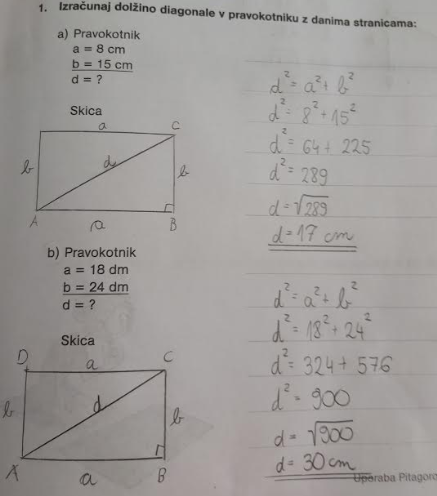 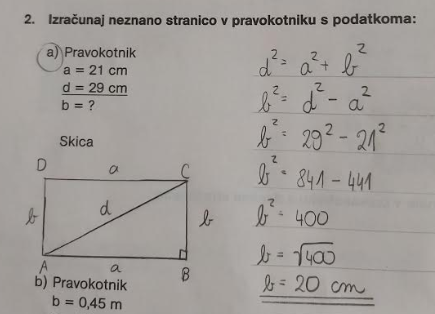 OBRAVNAVA NOVE UČNE SNOVI: UPORABA PITAGOROVEGA IZREKA V KVADRATUUčenci, podobno kot ste Pitagorov izrek uporabili v pravokotniku, ga boste tudi v kvadratu. Spoznali boste, kako v kvadratu izrazimo dolžino diagonale in kako izrazimo dolžino stranice, če poznamo dolžino diagonale.V zvezek zapiši naslov: UPORABA PITAGOROVEGA IZREKA V KVADRATU.V SDZ (5. del) preberi učno snov na strani 39 in 40.V zvezek nariši poljuben kvadrat (označi mu oglišča).Vidimo, da diagonala tudi kvadrat razdeli na dva skladna pravokotna trikotnika. Diagonala  je HIPOTENUZA v pravokotnem trikotniku s katetama  in .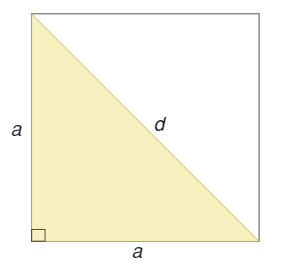 Zapiši si naslednjo nalogo.Izračunaj dolžino diagonale v kvadratu s stranico Nalogo lahko rešimo na dva načina:1.                                                                             2.        (delno korenimo)                                                 (približna vrednost)     (točna vrednost)Izrazimo še stranico iz diagonale :              (racionaliziramo imenovalec)           V SDZ (5. del) reši naslednje naloge: str. 41/ 1 (a, b)                                                            str. 42/ 2. a